16.07.2019 № 284 -рОб утверждении карты рисков нарушения антимонопольного законодательства (комплаенс-рисков) администрации города Чебоксары на 2019 год           В соответствии с п. 4.2. Положения об организации в администрации города Чебоксары системы внутреннего обеспечения соответствия требованиям антимонопольного законодательства (антимонопольного комплаенса), утвержденного постановлением администрации города Чебоксары от 13.05.2019 № 982:          1. Утвердить карту рисков нарушения антимонопольного законодательства (комплаенс-рисков) администрации города Чебоксары на 2019 год (Приложение).2. Настоящее распоряжение вступает в силу со дня его подписания.3. Управлению информации, общественных связей и молодежной политики администрации города Чебоксары разместить настоящее распоряжение на официальном сайте администрации города Чебоксары в сети Интернет в разделе «Антимонопольный комплаенс».4. Контроль за исполнением настоящего распоряжения  возложить на заместителя главы администрации - руководителя аппарата А.Ю. Маклыгина.Глава администрации города Чебоксары                                   А.О. ЛадыковУТВЕРЖДЕНА распоряжением администрации города Чебоксарыот 16.07.2019 № 284-рКарта рисков нарушения антимонопольного законодательства (комплаенс-рисков) администрации города Чебоксары на 2019 год__________________________Чăваш РеспубликиШупашкар хулаАдминистрацийěХУШУ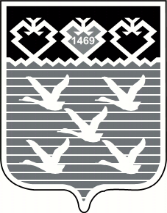 Чувашская РеспубликаАдминистрациягорода ЧебоксарыРАСПОРЯЖЕНИЕУровень рискаВид риска (описание)Причины возникновения (описание)Условия возникновения(описание)низкийразработка проектов нормативных правовых актов администрации города Чебоксары по вопросам местного значения, которые приводят или могут привести к недопущению, ограничению, устранению конкуренциинарушение порядка подготовки и согласования проекта нормативного правового акта администрации города Чебоксарынедостаточная подготовленность к процессу разработки проекта нормативных правовых актов администрации города Чебоксары;отсутствие достаточной квалификации сотрудников, ответственного исполнителя  - разработчика проекта нормативного правового акта;недостаточная координация процесса со стороны руководителя существенныйпринятие нормативных правовых актов администрации города Чебоксары по вопросам местного значения, которые приводят или могут привести к недопущению, ограничению, устранению конкуренциинарушение порядка подготовки и согласования проекта нормативного правового акта администрации города Чебоксары отсутствие согласования проекта нормативного правового акта администрации города Чебоксары с Управлением Федеральной антимонопольной службы по Чувашской Республике – Чувашии;недостаточная квалификация сотрудников;недостаточная координация процесса со стороны руководителя высокийнарушения при осуществлении закупок товаров, работ, услуг для муниципальных нужднесоблюдение требований законодательства Российской Федерации о контрактной системе в сфере закупок товаров, работ, услугнедостаточная подготовленность к процессу;отсутствие достаточной квалификации сотрудников;недостаточная координация процесса со стороны руководителя